Муниципальное бюджетное общеобразовательное учреждение города Кургана«Средняя общеобразовательная школа №17»Программа воспитаниялагеря с дневным пребываниемна базе МБОУ г. Кургана «СОШ №17»СОДЕРЖАНИЕПОЯСНИТЕЛЬНАЯЗАПИСКАПрограмма воспитания лагеря с дневным пребыванием на базе МБОУ г. Кургана «СОШ №17» разработана на основе Примерной рабочей программы воспитания для общеобразовательных организаций, разработанной Федеральнымгосударственным бюджетным научным учреждением «Институт изучения детства, семьи и воспитания Российской академии образования»всоответствии с нормативно-правовыми документами:Конституцией Российской Федерации (принята всенародным голосованием 12.12.1993,сизменениями,одобренными в ходе общероссийского голосования 01.07.2020).Конвенцией о правах ребенка (одобрена Генеральной АссамблеейООН20.11.1989,вступила всилудля СССР 15.09.1990).Федеральным законом от 29.12.2012 № 273-ФЗ «Об образовании в Российской Федерации».Федеральным закономот31.07.2020№  304-ФЗ	«О внесенииизменений в Федеральный закон «Об образовании в Российской Федерации»по вопросам воспитания обучающихся».Федеральнымзакономот24.07.1998№   124-ФЗ	«ОбосновныхГарантиях  прав ребенка в Российской Федерации».Федеральнымзакономот30.12.2020№489-ФЗ«ОмолодежнойполитикевРоссийской Федерации».Приказы№№286,287МинистерствапросвещенияРоссийскойФедерации об утверждении ФГОС начального общего образования и ФГОСосновногообщегообразования от31мая 2021 года.СтратегиейразвитиявоспитаниявРоссийскойФедерациинапериод до 2025 года (утверждена распоряжением Правительства РоссийскойФедерацииот29.05.2015№996-р).Указом Президента Российской Федерации от 21.07.2020 № 474 «ОнациональныхцеляхразвитияРоссийскойФедерациинапериоддо2030года».Планомосновныхмероприятий,проводимыхврамкахДесятилетиядетства, на период до 2027 года (утвержден распоряжением ПравительстваРоссийскойФедерации от23.01.2021№122-р).ГосударственнойпрограммойРоссийскойФедерации«Развитиеобразования»(утвержденаПостановлениемПравительстваРоссийскойФедерацииот26.12.2017№ 1642).Федеральнымпроектом«Успехкаждогоребенка»(утвержденпрезидиумомСоветаприПрезидентеРФпостратегическомуразвитиюинациональнымпроектам,протоколот24.12.2018№ 16.).-Указ Президента РФ от 9 ноября 2022 г. № 809 «Об утвержденииОсновгосударственнойполитикипосохранениюиукреплениютрадиционныхроссийских духовно-нравственных ценностей»;-Приказ Министерства просвещения РФ от 27 июля 2022 г. N 629 «ОбутвержденииПорядкаорганизациииосуществленияобразовательнойдеятельностиподополнительнымобщеобразовательнымпрограммам».-СогласноФедеральному закону от24июля1998г.№ 124-ФЗ«Обосновных гарантиях прав ребенка в Российской Федерации» (с изменениями идополнениями) к организациям отдыха детей и их оздоровления (далее -детский лагерь) относятся организации (независимо от их организационно-правовых форм) сезонного или круглогодичного действия, стационарного и(или) нестационарного типа, с круглосуточным или дневным пребыванием,оказывающиеуслугипоорганизацииотдыхаиоздоровлениядетей:организации отдыха детей и их оздоровления сезонного или круглогодичногодействия,лагеря,организованныеобразовательнымиорганизациями,осуществляющимиорганизациюотдыхаиоздоровленияобучающихсявканикулярное время (с круглосуточным или дневным пребыванием), детскиелагерятрудаиотдыха,детскиелагеряпалаточноготипа,детскиеспециализированные(профильные)лагеря,детскиелагеряразличнойтематическойнаправленности.Программаявляетсяметодическимдокументом,определяющимкомплексосновныххарактеристиквоспитательнойработы,осуществляемойвдетскомлагере,разрабатываетсясучетомгосударственнойполитикивобластиобразования и воспитания.Программасозданасцельюорганизациинепрерывноговоспитательногопроцесса,основываетсянаединствеипреемственностисобщим и дополнительным образованием, соотносится с примерной рабочейпрограммойвоспитаниядляобразовательныхорганизаций,реализующихобразовательныепрограммы общего образования.Программа предусматривает приобщение обучающихся к российскимтрадиционнымдуховнымценностям,включаякультурныеценностисвоейэтническойгруппы,правиламинормамповедениявроссийскомобществе.ЦенностиРодиныиприродылежатвосновепатриотическогонаправления воспитания.Ценности человека, дружбы, семьи, сотрудничества лежат в основедуховно-нравственногоисоциальногонаправленийвоспитания.Ценностьзнаниялежитвосновепознавательногонаправлениявоспитания.Ценностьздоровьялежитвосновенаправленияфизическоговоспитания.Ценностьтрудалежитвосноветрудовогонаправлениявоспитания.Ценности	культуры	и	красоты	лежат	в	основе	эстетическогонаправлениявоспитания.-Программавключаеттрираздела:	целевой;содержательный;организационный.-Приложение:примерныйкалендарныйпланвоспитательнойработы.РазделI.ЦЕННОСТНО-ЦЕЛЕВЫЕОСНОВЫВОСПИТАНИЯНормативныеценностно-целевыеосновывоспитаниядетейвдетскомлагереопределяютсясодержаниемроссийскихгражданских(базовых,общенациональных) норм и ценностей, основные из которых закреплены вКонституцииРоссийской Федерации.С учетом мировоззренческого, этнического, религиозного многообразияроссийскогообществаценностно-целевыеосновывоспитаниядетейвключаютдуховно-нравственныеценностикультурынародовРоссии,традиционных религий народов России в качестве вариативного компонентасодержаниявоспитания,реализуемогонадобровольнойоснове,всоответствиисмировоззренческимиикультурнымиособенностямиипотребностямиродителей(законныхпредставителей)несовершеннолетнихдетей.Воспитательнаядеятельностьвдетскомлагеререализуетсявсоответствии с приоритетами государственной политики в сфере воспитания,зафиксированнымивСтратегииразвитиявоспитаниявРоссийскойФедерациинапериоддо2025года.ПриоритетнойзадачейРоссийскойФедерации в сфере воспитания детей является развитие высоконравственнойличности,разделяющейроссийскиетрадиционныедуховныеценности,обладающей актуальными знаниями и умениями, способной реализовать свойпотенциал в условиях современного общества, готовой к мирному созиданиюизащите Родины.ЦельизадачивоспитанияСовременный российский общенациональный воспитательный идеал -высоконравственный,творческий,компетентныйгражданинРоссии,принимающийсудьбуОтечествакаксвоюличную,осознающийответственность за настоящее и будущее страны, укорененный в духовных икультурных традициях многонационального народа Российской Федерации. Всоответствии с этим идеалом и нормативными правовыми актами РоссийскойФедерациивсфереобразованияцельвоспитания:созданиеусловийдляличностногоразвития,самоопределенияисоциализацииобучающихсянаосновесоциокультурных,духовно-нравственныхценностейипринятыхвроссийском обществе правил и норм поведения в интересах человека, семьи,общества и государства, формирование у обучающихся чувства патриотизма,гражданственности,уважениякпамятизащитниковОтечестваиподвигамГероевОтечества,законуиправопорядку,человекутрудаистаршемупоколению,взаимногоуважения,бережногоотношенияккультурномунаследию и традициям многонационального народа Российской Федерации,природе и окружающей среде. (Федеральный закон от 29 декабря 2012 г. №273-ФЗ«ОбобразованиивРоссийскойФедерации,ст.2,п.2).Задачи воспитания определены с учетом интеллектуальнокогнитивной,эмоционально-оценочной,деятельностно-практическойсоставляющихразвитияличности;усвоениеимизнаний,норм,духовно-нравственныхценностей,традиций,которыевыработалороссийскоеобщество(социальнозначимыхзнаний);формированиеиразвитиепозитивныхличностныхотношенийкэтимнормам,ценностям,традициям (ихосвоение,принятие);приобретениесоответствующегоэтимнормам,ценностям,традициям социокультурного опыта поведения, общения, межличностных исоциальных отношений, применения полученных знаний и сформированныхотношений на практике (опыта нравственных поступков, социально значимыхдел).Методологические основы и принципы воспитательнойдеятельностиМетодологическойосновойПрограммывоспитанияявляютсяантропологический,культурно-историческийисистемно-деятельностныйподходы.Воспитательнаядеятельностьвдетскомлагереосновываетсянаследующих принципах:принципгуманистическойнаправленности.Каждыйребенокимеетправонапризнаниеегокакчеловеческойличности,уважениеегодостоинства,защитуего человеческихправ,свободноеразвитие;принципценностногоединстваисовместности.Единствоценностейисмысловвоспитания,разделяемыхвсемиучастникамиобразовательныхотношений,содействие,сотворчествоисопереживание,взаимопониманиеивзаимное уважение;принципкультуросообразности.ВоспитаниеосновываетсянакультуреитрадицияхРоссии,включаякультурныеособенностирегиона;принцип следования нравственному примеру. Пример, как методвоспитания, позволяет расширить нравственный опыт ребенка, побудить его коткрытому внутреннему диалогу, пробудить в нем нравственную рефлексию,обеспечитьвозможностьвыбораприпостроениисобственнойсистемыценностных отношений, продемонстрировать ребенку реальную возможностьследованияидеалувжизни;принцип безопасной жизнедеятельности. Защищенность важныхинтересов личности от внутренних и внешних угроз, воспитание через призмубезопасностии безопасногоповедения;принципсовместнойдеятельностиребенкаивзрослого.Значимостьсовместнойдеятельностивзрослогоиребенканаосновеприобщенияк культурным ценностямиихосвоения;принцип инклюзивности. Организация воспитательного процесса,прикоторомвседети,независимоотихфизических,психических,интеллектуальных,культурно-этнических,языковыхииныхособенностей,включенывобщую системуобразования.Данные принципы реализуются в укладе детского лагеря, включающемвоспитывающиесреды,общности,культурныепрактики,совместнуюдеятельностьи события.Уклад-общественныйдоговоручастниковобразовательныхотношений, опирающийся на базовые национальные ценности, содержащийтрадициирегионаидетскоголагеря,задающийкультуруповедениясообществ,описывающийпредметно-эстетическуюсреду,деятельностиисоциокультурныйконтекст.Воспитывающаясреда-этоособаяформаорганизацииобразовательногопроцесса,реализующегоцельизадачивоспитания.Воспитывающая среда определяется целью и задачами воспитания, духовно-нравственными и социокультурными ценностями, образцами и практиками.Основнымихарактеристикамивоспитывающейсредыявляютсяеенасыщенностьи структурированность.Воспитывающиеобщности(сообщества)вдетскомлагере:детскиеразновозрастнойотряд. Ключевыммеханизмомвоспитания в детском лагере является временный детский коллектив. Чтобыэффективноиспользоватьвоспитательныйпотенциалвременногодетскогоколлектива, необходимо учитывать особенности и закономерности развитиявременного детскогоколлектива.детско-взрослые.Основнаяцель-содействие,сотворчествоисопереживание,взаимопониманиеивзаимноеуважение,наличиеобщихценностей и смыслов у всех участников. Главная детско-взрослая общность вдетскомлагере-«Дети-Вожатый».ОсновныенаправлениявоспитанияПрактическая реализация цели и задач воспитания осуществляется врамках следующихнаправлений воспитательнойработы:гражданское воспитание, формирование российской гражданскойидентичности,принадлежностикобщностигражданРоссийскойФедерации,к народу России как источнику власти в российском государстве и субъектутысячелетней Российской государственности, знание и уважение прав, свободиобязанностей гражданинаРоссийской Федерации;воспитаниепатриотизма,любвиксвоемународуиуважениякдругимнародамРоссии,формированиеобщероссийскойкультурнойидентичности;духовно-нравственноеразвитиеивоспитаниеобучающихсянаосноведуховно-нравственнойкультурынародовРоссии,традиционныхрелигий народов России, формирование традиционных российских семейныхценностей;эстетическое воспитание: формирование эстетической культуры наосновероссийскихтрадиционныхдуховныхценностей,приобщениеклучшимобразцамотечественного и мировогоискусства;экологическоевоспитание:формированиеэкологическойкультуры,ответственного,бережногоотношениякприроде,окружающейсреденаосновероссийских традиционных духовных ценностей;трудовое воспитание: воспитание уважения к труду, трудящимся,результатамтруда(своегоидругихлюдей),ориентациинатрудовуюдеятельность,получениепрофессии,личностноесамовыражениевпродуктивном,нравственнодостойномтрудевроссийскомобществе,надостижениевыдающихсярезультатоввтруде,профессиональнойдеятельности;физическое воспитание и воспитание культуры здорового образажизниибезопасности:развитиефизическихспособностейсучетомвозможностейисостоянияздоровья,формированиекультурыздоровогообразажизни,личнойи общественнойбезопасности;познавательное направление воспитания: стремление к познаниюсебяидругихлюдей,природыи общества,кзнаниям,образованию.ОсновныетрадициииуникальностьвоспитательнойдеятельностиОсновные традиции воспитания в лагере с дневной формой пребыванияявляются:совместнаядеятельностьдетейивзрослых,какведущийспособорганизациивоспитательной деятельности;создание условий, при которых для каждого ребенка предполагаетсярольвсовместныхделах(отучастникадоорганизатора,лидератогоилииного дела);создание условий для приобретения детьми нового социального опытаиосвоения новыхсоциальныхролей;проведение  общих   мероприятий   детского   лагеря   с   учетомконструктивногомежличностноговзаимодействиядетей,ихсоциальнойактивности;включениедетейвпроцессорганизациижизнедеятельностивременного детскогоколлектива;формированиеколлективовврамкахотрядов,кружковустановлениевних доброжелательныхитоварищеских взаимоотношений;обменопытоммеждудетьмивформате«дети-детям»;ключевойфигуройвоспитанияявляетсяребенок,главнуюрольввоспитательной деятельности играет педагог, реализующий по отношению кдетямзащитную,личностноразвивающую,организационную,посредническую(в разрешении конфликтов)функции.Уникальностьвоспитательногопроцессавдетскомлагерезаключаетсявкратковременности,автономности, сборности.Кратковременность-короткийпериодлагернойсмены,характеризующийся динамикой общения, деятельности, в процессе которойярчепроявляются личностные качества.Автономность - изолированность ребенка от привычного социальногоокружения(«внедома»,«безродителей»),чтоспособствуетсозданиюобстановкидоверительности.-Сборность-предполагаетобъединениедетейсразнымсоциальнымопытомиразным уровнем знаний.Раздел II. СОДЕРЖАНИЕ, ВИДЫ И ФОРМЫВОСПИТАТЕЛЬНОДЕЯТЕЛЬНОСТИДостижение цели и решение задач воспитания осуществляется в рамкахвсех направлений деятельности детского лагеря. Содержание, виды и формывоспитательнойдеятельностипредставленывсоответствующихмодулях.Реализациявоспитательных  задач  в  лагере  дневного  пребывания«Леснаясказка»осуществляетсячерезинтеграциюразличныхдосуговыхформ(творческихмастерских,конкурсов,развлекательныхпрограмм,игр,экскурсий, соревнований, посещений музеев, театров и др.), нацеленных наосуществлениесквозной тематическойлинии лагернойсмены.Жизнедеятельность участников смены в лагере с дневным пребываниемосуществляетсясиспользованиеминдивидуальныхиколлективныхформработы(беседа,конкурс,игровыеиконкурсныепрограммы,праздники,экскурсии и т.д.); методов интерактивного обучения, игрового метода, КТД идр.РеализацияконкретныхформвоспитательнойработывоплощаетсявКалендарномпланевоспитательной работы(Приложение).ИНВАРИАНТНЫЕМОДУЛИМодуль«БудущееРоссии»Направленнаформированиесопричастностикистории,географииРоссийской Федерации, ее этнокультурному, географическому разнообразию,формированиенациональной идентичности.Деятельностьреализуетсяпонаправлениям:Дниединыхдействий,которыеобязательновключаютсявкалендарныйпланвоспитательнойработыипроводятсяпоединымфедеральнымметодическимрекомендациями материалам:1 июня - День защиты детей;6 июня - день русского языка;12июня-ДеньРоссии;22 июня - День памяти и скорби;27июня-Деньмолодежи;8июля-Деньсемьи,любвииверности;Участиевовсероссийскихмероприятияхиакциях,посвященныхзначимымотечественнымимеждународнымсобытиям(Игра-путешествие«МыживемвРоссии»коДнюРоссии;игроваяпрограмма«Лукоморье»,посвященнуюднюрожденияА.С.Пушкина;Акция«Свечапамяти»уобелискасвозложениецветов-вДеньпамяти искорби).Модуль«Ключевыемероприятиядетскоголагеря»Ключевыемероприятия-этоглавныетрадиционныемероприятиялагеря дневного пребывания, в которых принимаетучастие большая частьдетей.Реализациявоспитательногопотенциалаключевыхмероприятийдетского лагеря предусматривает:Торжественноеоткрытиеизакрытиесмены(программы);Тематические дни. Проведение тематических дней и мероприятийсогласноперечнюосновныхгосударственныхинародныхпраздников,памятныхдат.Торжественнаяцеремония	подъема Государственного флагаРоссийскойФедерации;тематическиеиспортивныепраздники,творческиефестивали;мероприятия,направленныенаподдержкусемейноговоспитания(«Деньсемьи»,«Моя семья-мое богатство»)Модуль«Отряднаяработа»Воспитатель организует групповую и индивидуальную работу с детьмивременного детского коллектива - отряда. Временный детский коллектив илиотряд-этогруппадетей,объединенныхвцеляхорганизацииихжизнедеятельностив условияхдетскоголагеря.Дляэффективногоиспользованиявоспитательногопотенциалаотряднойработынеобходимоучитыватьособенностивременногодетскогоколлектива:Как правило, коллектив объединяет детей, которые не были знакомыранее.Автономностьсуществования:влияниевнешнихфакторовуменьшается,ослабляетсявлияниепрежнегосоциума,например,семьи,класса,друзей.Втожевремяуколлективапоявляетсяновоеместожизнедеятельности.Коллективнаядеятельность.Участникиколлективавовлеченывсовместнуюдеятельность.Завершенностьразвития:полныйцикл:отформированиядозавершенияфункционирования.Отряднаяработастроитсясучетомзакономерностиразвитиявременного детского коллектива (роста межличностных отношений) и логикиразвитиялагерной смены.Реализациявоспитательногопотенциалаотряднойработыпредусматривает:планированиеипроведениеотряднойдеятельности;поддержкуактивнойпозициикаждогоребенка,предоставленияимвозможностиобсужденияипринятиярешений,созданияблагоприятнойсреды для общения; доверительное общение и поддержку детей в решениипроблем,конфликтныхситуаций;организациюинтересныхиполезныхдляличностногоразвитияребенкасовместныхдел,позволяющихвовлекатьвнихдетейсразнымипотребностями, давать им возможности для самореализации, устанавливать иукреплятьдоверительныеотношения,статьдлянихзначимымвзрослым,задающим образцы поведения; вовлечение каждого ребенка в отрядные дела иобщелагерные мероприятия в разных ролях:сценаристов,постановщиков,исполнителей,корреспондентовиредакторов,ведущих,декораторовит.д.;формирование и сплочение отряда (временного детского коллектив)через игры, тренинги на сплочение и командообразование, огонек знакомства,визитки;сформироватьдружныйисплоченныйотрядпоможетзнаниепериодовразвитиявременногодетскогоколлектива-этаповразвитиямежличностных отношений;предъявлениеединыхпедагогическихтребованийповыполнениюрежима и распорядка дня, по самообслуживанию, дисциплине и поведению,санитарно-гигиеническихтребований;принятие совместно с детьми законов и правил отряда, которым онибудутследоватьвдетскомлагере,атакжесимволов,названия,девиза,эмблемы,песни,которыеподчеркнутпринадлежностьименнокэтомуконкретномуколлективу;диагностикуинтересов,склонностей,ценностныхориентаций,выявлениелидеров,аутсайдеровчерезнаблюдение,игры,анкеты;аналитическуюработусдетьми:анализдня,анализситуации,мероприятия,анализсмены,результатов;поддержкадетскихинициативидетскогосамоуправления;сбор отряда: хозяйственный сбор, организационный сбор, утреннийинформационныйсборотрядаи др.;огонек(отрядная«свеча»):огонекзнакомства,огонекоргпериода,огонек - анализ дня, огонек прощания, тематический огонек. Специфическаяформаобщениядетейивзрослых,представляющаясобойколлективноеобсуждение отрядом и педагогами прожитого дня, анализ складывающихся вотряде взаимоотношений. Огонек - это камерное общение, сугубо отряднаяформаработы.Модуль«Коллективно-творческоедело(КТД)»КТД как особый тип формы воспитательной работы, как социальнаядеятельностьдетскойгруппы,направленнаянасозданиеновогопродукта(творческого продукта) разработаны и названы так И.П. Ивановым. Основуданнойметодикисоставляетколлективнаятворческаядеятельность,предполагающаяучастиекаждогочленаколлективавовсехэтапахорганизациидеятельности отпланированиядоанализа.Это форма организации деятельности группы детей, направленная навзаимодействиеколлектива,реализациюиразвитиеспособностейребенка,получение новых навыков и умений, при которой вожатыедействуют какстаршиепомощникиинаставникидетей.КТДмогутбытьотряднымииобщелагерными.ОсновнымизадачамиКТДсейчас,вновыхусловиях,являются:Формированиеиразвитиеколлектива;Развитиеличностикаждогоребенка,егоспособностей,индивидуальности;Развитиетворчествакакколлективного,такииндивидуального.·Обучениеправиламиформамсовместнойработы.Реализациякоммуникационныхпотребностейдетей.Видыколлективныхтворческихдел.Различаются следующие виды КТД по направленности деятельности:трудовые, познавательные, художественные, экологические, досуговые,спортивные. Каждый вид коллективного творческого дела обогащаетличность определенным видом общественного ценного опыта. Методикарефлексии по Иванову помогает снимать психологическое напряжение,разряжатьипредотвращатьконфликты.Этотположительныйэффектдостигается, когда начинают не с "негатива", а с хорошего: что понравилось,удалось, обрадовало, кто особенно отличился, кому спасибо скажем. Когдаколлективнетолькооценивает прошлое,но инамечает программусвоихдальнейшихдействий,улюдейпоявляетсяперспектива,оптимизм,желаниедействовать.Стадииколлективноготворческогодела.Первая стадия - стартовая беседа, во времякоторой воспитатель увлекаетвоспитанников радостной перспективой интересного и полезного дела. Длякого'?Когда?Где?Кто?Скем?Втораястадия-коллективноепланирование.Третьястадия-коллективнаяподготовка.Четвертая стадия - проведение КТД - это итог работы, проделанной приподготовке.Пятая стадия - коллективное подведение итогов.Воспитатель ставит наобщемсборе - задачидляразмышления:чтоунас былохорошоипочему? Чтонеудалосьипочему? Чтопредлагаемнабудущее?Воспитательобобщаетмнение,высказанное насборе.Шестаястадия-воспитательорганизуетиспользованиеопыта,накопленногоприпланировании,подготовке,проведениииобсуждениидела.МетодикарефлексиипоИвановупомогаетсниматьпсихологическоенапряжение, разряжать и предотвращать конфликты. Этот положительныйэффект достигается, когда начинают не с "негатива", а с хорошего: чтопонравилось, удалось, обрадовало, кто особенно отличился, кому спасибоскажем. Когда коллектив не только оценивает прошлое, но и намечаетпрограмму своих дальнейших действий, у людей появляется перспектива,оптимизм,желаниедействовать.Сила каждого творческого дела в том, что оно требует общего поиска, даеттолчок и открывает для него широкий простор. Поэтому в каждом из такихдел–гибкаяформа,богатое содержание,нестандартныеварианты.МетодикаорганизацииипроведенияКТД.СозданиемотивацииребенкадляучастиивКТДРебенок,такжекакивзрослый,можетчто-либоделатьтолько втом случае,еслизахочетэтосделать.Вразличныхжизненныхситуацияхмогутвозникатьсамыеразнообразныемотивы,ногрубоихможноразделитьнадвечасти:положительныемотивы иотрицательныемотивы.Рассмотретьвсемногообразиемотивовдовольносложно,поэтомуостановимся, для примера на основных мотивах ребенка для участия вколлективных творческихделах.Мотивыребенка:---Потребностьвкоммуникации.---ВыполнениеКТДдлятого,чтобыприниматьучастиевдругихделах.---Желаниевыиграть(духсоревнования).---Интерес в реализации своих способностей (творческих, интеллектуальных,управленческих,организационных).---ОсознаниеразвивающейролиКТД.---ОсознаниесоциальнойролиКТД(необходимости  КТДдлядругих).Основной акцент при работе следует делать на интерес в реализации своихспособностей-так какэто наиболее простойвдостижениимотив,неоснованный на отрицательных эмоциях.Существуеттриосновных типаКТД:БТДтребуетпредварительнойподготовки,какоторганизаторовданногодела,такиотего участников.Какправило,организаторыдаютзаданиеучастникам.МТД не требует предварительной подготовки от участников - все задания,которые дают им организаторы, должны быть выполнимы непосредственноприпроведениидела.Представление вообще не подразумевает выдачи участникам заданий.Участниковпредставленияправильнееназыватьзрителями.ОрганизационныемоментыКТД.ОпределитьпримерныесрокипроведенияКТД,отчего,иоткогоонимогутзависеть.Определить место проведения КТД, от чего, и от кого оно будет зависеть.Уточнитьместои время КТД,согласоватьихсучастниками.Разбитьподготовкуделаназадачи,определитькритическиесрокивыполненияэтихзадачи ответственныхзаних.Наиболеечасто встречающиесязадачи.Рекламадела.Подготовкаматериаловдляучастниковдела.Подготовка материалов для организаторов дела (к примеру: костюмы дляконцерта)Оформлениеместапроведениядела.Подготовкажури,критериевсудействаиподручныхматериаловдляжюри(кпримеру,таблички соценками на КВН).Подготовкапризовпобедителям.Подготовкаформыдела(кпримеру:подготовкаведущих,подготовкастанций,продумывание вопросовк диспуту).Согласованиеслюдьми,откоторыхбудетзависетьпроведениедела.Организацияпрессы:фото,видео,статьи.Модуль«Самоуправление»Реализациявоспитательногопотенциаласистемыдетскогосамоуправлениянаправленанаформированиедетско-взрослойобщности,основаннойнапартнерстведетейивзрослыхпоорганизациисовместнойдеятельности,предполагаетреализациюдетскойактивностиинаправленанаразвитиекоммуникативнойкультурыдетей,инициативностииответственности,формированиенавыковобщенияисотрудничества,поддержкутворческойсамореализациидетей.Самоуправлениеформируетсяспервыхднейсмены,тоестьворганизационныйпериод.На уровне детского лагеря: самоуправление в детском лагере можетскладыватьсяиздеятельностивременныхипостоянныхорганов.Квременныморганамсамоуправленияотносятся:деятельностьдежурногоотряда,работатворческихиинициативныхгрупп,работасоветовдела.Постояннодействующиеорганысамоуправлениявключаютвсебя:советотряда,советкомандировотрядов,деятельностьклубов,штабов.Высшиморганомсамоуправленияявляетсясбор(совет)лагеря,входекоторогорешаются основные вопросы жизнедеятельности лагеря, планируется работа,проходятвыборыоргановсамоуправления,оцениваетсяихработа.Науровнеотряда:черездеятельностьлидеров,выбранныхпоинициативеипредложениямчленовотряда(командиров,физоргов,культорги др.), представляющих интересы отряда в общих делах детского лагеря, привзаимодействиисадминистрациейдетского лагеря.Приформированииструктурыотрядногосамоуправленияэффективнымможетоказатьсяприменениеметодачередованиятворческихпоручений(ЧТП).Работаактивавлагере–этодемократическаяформаорганизациижизнедеятельностиученического коллектива,обеспечивающая:развитиесамостоятельностиучащихся;оптимальноерешениеповседневныхзадачсучетоминтересовдетей;подготовкукбудущемувыполнениюобязанностипоучастиювруководствегосударственнымииобщественнымиделами,т.е,приобретениекаждымподросткомзнаний,уменийинавыковуправленческойдеятельности.Структурасамоуправления:Общийсборлагеря –высшийзаконодательныйоргансменыприравномпредставительстве детей и взрослых. Избирается на общем собрании детей исотрудниковлагеря,принимаетрешения,касающиесяжизнедеятельностивсех участников смены, утверждает программы, планы. Собирается 3–5 раз всмену.Совет лагеря – детский исполнительный орган самоуправления, состоящий изпредставителейотрядов.Собираетсяодинразвдень.Планируетработунадень,подводититогидня,осуществляетобменинформацией,контролируетработуотрядоввтечение дня.Творческиемикрогруппы–временныедетскиеобъединения,которыеразрабатывают и организуют различные конкурсные программы, праздники ит.д.Структураоргановдетскогосамоуправления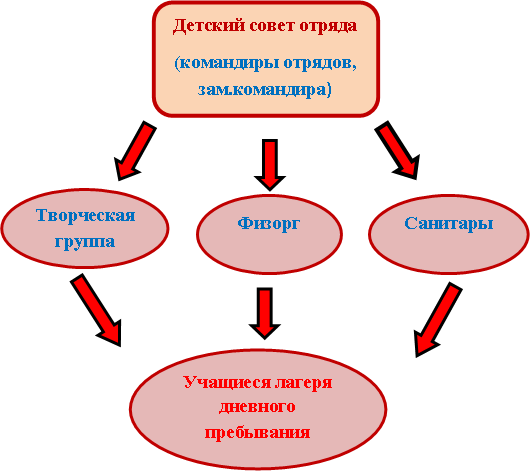 Модуль«Дополнительноеобразование»Дополнительноеобразованиедетейвдетскомлагереявляетсяоднимизосновныхвидовдеятельностииреализуетсячерез:программытематическихсмен;деятельность кружковых объединений, секций, клубов по интересам,студий,дополняющихпрограммысменвусловияхдетскоголагеря.Врамкахшестинаправленностей:социально- гуманитарная;художественная; естественнонаучная; техническая; туристско-краеведческая;физкультурно-спортивная.Реализация воспитательного потенциала дополнительного образованияпредполагает:приобретениеновыхзнаний,умений,навыковвпривлекательной,отличнойотучебной деятельности, форме;развитиеиреализацияпознавательногоинтереса;вовлечениедетейвинтереснуюиполезнуюдлянихдеятельность,которая предоставит им возможность самореализоваться в ней, приобрестисоциально значимые знания, развить в себе важные для своего личностногоразвития социально значимые отношения, получить опыт участия в социальнозначимых делах;формированиеиразвитиетворческихспособностейобучающихся.Модуль«Здоровыйобразжизни»Модульпредполагаетвосстановлениефизическогоипсихическогоздоровья в благоприятных природных и социокультурных условиях, освоениеспособов восстановления и укрепление здоровья, формирование ценностногоотношенияксобственномуздоровью,способовего укрепленияи т.п.Основнымисоставляющимиздоровогообразажизниявляются:оптимальныйуровеньдвигательнойактивности,рациональноепитание,соблюдениережимадня,личнаягигиена,соблюдениеправилповедения,позволяющих избежатьтравмидругихповреждений.Система мероприятий в детском лагере, направленных на воспитаниеответственногоотношенияудетейксвоемуздоровьюиздоровьюокружающих,включает:Формыработы:утренняязарядка;встречисмедицинскимработником;влажнаяуборка,проветривание;беседыовредныхпривычках;организацияпитаниявоспитанников;спортивныепраздники;конкурсрисунков«Мызаздоровый образжизнитуристическиепоходы;экскурсииработаспортивнойсекции;подвижныеигрынасвежемвоздухе;цикл мероприятий по ПДД, правилам пожарной безопасности, правиламповеденияна водоемахвлетнийпериод.Модуль«Организацияпредметно-эстетическойсреды»Окружающаяребенкапредметно-эстетическаясредадетскоголагеряобогащает его внутренний мир, способствует формированию у него чувствавкусаистиля,создаетатмосферупсихологическогокомфорта,поднимаетнастроение, предупреждает стрессовые ситуации, способствует позитивномувосприятиюребенком детскоголагеря.Реализация воспитательного потенциала предметно-эстетической средыпредусматривает:тематическоеоформлениеинтерьерапомещенийдетскоголагеряикомнатдля проживаниядетей;озеленение территории детского лагеря, разбивка клумб, оборудованиеотрядныхмест,спортивныхиигровыхплощадок,оздоровительно-рекреационных зон, позволяющих разделить территорию детского лагеря назоныактивногои тихогоотдыха,оформлениеотрядныхуголков,позволяющеедетямпроявитьсвоифантазию и творческие способности. Отрядный уголок- форма отраженияжизнедеятельностиотряда,постояннодействующая,информирующаяивоспитывающаяодновременно,вызывающаяинтересистимулирующаяактивность детей. В оформлении отрядного уголка принимает участие весьотряд,вожатыйявляетсяорганизаторомиидейнымвдохновителем.событийный дизайн - оформление пространства проведения событий(праздников, церемоний, творческих вечеров, выставок, КТД, отрядных дел ит.п.);оформлениеобразовательной,досуговойиспортивнойинфраструктуры;совместнаясдетьмиразработка,созданиеипопуляризацияособойлагернойиотряднойсимволики(флаг,гимн,эмблема,логотип,элементыкостюмаи т.п.);регулярная организация и проведение с детьми акций и проектов поблагоустройствуучастковтерриториидетскоголагеря(например,высадкарастений,закладкааллей,);акцентированиевниманиядетейпосредствомэлементовпредметно-эстетической среды (стенды, плакаты, ) на важных для воспитания ценностяхдетского лагеря, еготрадициях,правилах;звуковоепространстводетскомлагере-гражданско-патриотическойвоспитательнойнаправленности,исполнение гимнаРФ;«места новостей» - оформленные места, стенды в помещениях (холлпервого этажа, рекреации), содержащие в доступной, привлекательной форменовостную информацию позитивного гражданско-патриотического, духовно-нравственного содержания, поздравления,афишии т.п.;размещение регулярно сменяемых экспозиций творческих работ детей,демонстрирующихихспособности,знакомящихсработамидругдруга,фотоотчетовобинтересных событияхдетском лагере.Модуль«Профилактикаибезопасность»Профилактикаибезопасность-профилактикадевиантногоповедения,конфликтов,созданиеусловийдляуспешногоформированияиразвитияличностныхресурсов,способствующихпреодолениюразличныхтрудныхжизненныхситуацийивлияющихнаповышениеустойчивостикнеблагоприятнымфакторам;Реализациявоспитательногопотенциалапрофилактическойдеятельности в целях формирования и поддержки безопасной и комфортнойсредывдетском лагере предусматривает:физическуюипсихологическуюбезопасностьребенкавновыхусловиях;специализированныепроектыисмены;целенаправленнуюработувсегопедагогическогоколлективапосозданиювдетскомлагереэффективнойпрофилактическойсредыобеспечениябезопасностижизнедеятельностикакусловияуспешнойвоспитательнойдеятельности;разработкуиреализациюразныхформпрофилактическихвоспитательныхмероприятий:	антиалкогольные,противкурения,безопасностьвцифровойсреде,вовлечениевдеструктивныегруппывсоциальныхсетях,деструктивныемолодежные,религиозныеобъединения,культы,субкультуры,безопасностьдорожногодвижения,противопожарнаябезопасность,	гражданская	оборона,	антитеррористическая,антиэкстремистскаябезопасностьи т.д.;организациюпревентивнойработысосценариямисоциальноодобряемогоповедения,развитиеуобучающихсянавыковсаморефлексии,самоконтроля,устойчивостикнегативномувоздействию,групповомудавлению;поддержкуинициативдетей,педагоговвсфереукреплениябезопасностижизнедеятельностивдетскомлагере,профилактикиправонарушений,девиаций,организациядеятельности,альтернативнойдевиантному поведению - познание (путешествия), испытание себя (походы,спорт),значимоеобщение,любовь,творчество,деятельность (втомчислепрофессиональная,религиозно-духовная,благотворительная,искусствоидр.).Модуль«Работасвожатыми/воспитателями»Главными субъектами успешной и качественной работы с детьми вдетском лагере являются вожатые/воспитатели, а также они являются важнымучастникомсистемыдетско-взрослойвоспитывающейобщности.Отихкомпетентности,профессиональнойготовности,увлеченностизависит,насколькодетисмогутраскрытьсвойпотенциал,осознатьсебячастьюсообществадетскоголагеря.Детскийлагерьдляребенканачинаетсясвожатого,раскрываетсячерезвожатого.Всенормыиценностиактуализируютсяребенком,втомчислечерезличностьвожатого/воспитателя.ВАРИАТИВНЫЕМОДУЛИМодуль«Работасродителями»Работасродителямиилизаконнымипредставителямиосуществляетсяврамкахследующихвидови формдеятельности:Нагрупповомуровне:родительскиегостиные,	на которых обсуждаются вопросывозрастныхособенностейдетей,	формы	и	способы	доверительноговзаимодействияродителейсдетьми,проводятсямастер-классы,семинары,круглыестолыс приглашением специалистов;родительскиедни(днипосещенияродителей),вовремякоторыхродителимогутпосещатьдетскийлагерьдляполученияпредставленияодеятельности детскоголагеря;творческийотчетныйконцертдляродителей;родительскиефорумыприинтернет-сайтедетскоголагеря,накоторыхобсуждаютсяинтересующиеродителейвопросы,атакжеосуществляютсявиртуальныеконсультациипсихологовипедагогов.Наиндивидуальномуровне:работаспециалистовпозапросуродителейдлярешенияострыхконфликтных ситуаций;индивидуальноеконсультированиеcцельюкоординациивоспитательных усилий педагоговиродителей.Модуль«Экскурсииипоходы»Организация	для	детей	экскурсий,	походов	и	реализация	ихвоспитательного потенциала.Экскурсии,походы		помогают	ребятам	расширить	свой	кругозор,получить	новые	знания	об	окружающей	его		социальной,	культурной,природнойсреде,научитьсяуважительноибережноотноситьсякней,приобрестиважныйопытсоциальноодобряемогоповедениявразличныхситуациях.		С	этой	целью		для	детей		организуются		туристские		походы,экологическиетропы,тематическиеэкскурсии:				профориентационныеэкскурсии,экскурсиипопамятнымместамиместамбоевойславы,вмузей,картиннуюгалерею,технопарк идр.Наэкскурсиях,впоходахсоздаютсяблагоприятныеусловиядлявоспитания у детей самостоятельности и ответственности, формирования унихнавыковсамообслуживающеготруда,обучениярациональномуиспользованиюсвоеговремени,сил,имущества..Модуль«Социальноепартнерство»Взаимодействиесдругимиобразовательнымиорганизациями,организациямикультурыиспорта,общественнымиобъединениями,традиционными религиозными организациями народов России (православие,ислам, буддизм, иудаизм), разделяющими в своей деятельности цель и задачивоспитания,ценностиитрадицииуклада детского лагеря.Реализациявоспитательногопотенциаласоциальногопартнерствапредусматривает:участиепредставителейорганизаций-партнеров,втомчислевсоответствиисдоговорамиосотрудничестве,впроведенииотдельныхмероприятий в рамках рабочей программы воспитания и календарного планавоспитательной работы (выставки, встречи, тематические дни, дни открытыхдверей,государственные,региональные,тематическиепраздники,торжественныемероприятияит.п.);проведение на базе организаций-партнеров экскурсий, встреч, акцийвоспитательнойнаправленностиприсоблюдениитребованийзаконодательстваРоссийской Федерации;социальныепроекты,совместноразрабатываемыеиреализуемыедетьми,педагогамисорганизациями-партнерамиблаготворительной,экологической,патриотической,трудовойит.д.направленности,ориентированныенавоспитаниедетей,преобразованиеокружающегосоциума,позитивноевоздействиенасоциальноеокружение.РазделIII.ОРГАНИЗАЦИЯВОСПИТАТЕЛЬНОЙДЕЯТЕЛЬНОСТИ3.1.ОсобенностиорганизациивоспитательнойдеятельностиПрограммавоспитанияреализуетсяпосредствомформированиясоциокультурного воспитательного пространства при соблюдении условий созданияуклада,отражающегоготовностьвсехучастниковобразовательныхотношенийруководствоватьсяединымипринципамиирегулярновоспроизводитьнаиболееценныевоспитательно-значимые видысовместной деятельности.ЛагерьдневногопребываниярасположенвзданииМБОУ г. Кургана«СОШ №17».Участниками лагеря являются обучающиеся  в возрастеот6,5до18лет.Вовлечениедетейвлагерьосуществляетсяпутемактивногоинформирования детей и родителей. Формирование состава группы происходит надобровольнойоснове.Ежедневноепребываниедетейвлагере:с8.00до17.00,кромевыходныхипраздничныхдней, работает одна смена.УсловияреализациипрограммыИнформационно-методическоеобеспечениепрограммы:Наличие программы деятельностилагеря, плана работы отряда, плана-сетки лагернойсмены.Должностныеинструкциивсехучастниковпроцесса.Проведениеустановочногосовещаниядлявсехработающихвтечениелагернойсмены.Подборметодическихразработоквсоответствииспланомработы.Проведениепланёрок.Разработкасистемыотслеживаниярезультатовиподведенияитогов.КадровоеобеспечениепрограммыВсоответствиисоштатнымрасписаниемвреализациипрограммыучаствуют:Координаторысмены:начальниклетнеголагеря;Кураторыотрядов:воспитателиотрядов(изчислапедагоговшколы);вожатые (из числа педагогов иобучающихся.)физрукИнформационно–методическоеобеспечение.Чтобыпрограммабылареализованавполномобъеме,созданоеёинформационно–методическоеобеспечение:Разработанаисобрананормативно–правоваядокументация,регламентирующаядеятельностьлагеря;Разработаныдолжностные инструкции иинструкции по ТБ,ППБ,правиламбезопасностипроведениямассовыхмероприятий,проведенияэкскурсий,организациивыходаи транспортировкидетей и т.д;	Разработана документация по работе лагеря: — график работы персонала, акт оприемкелагеря, режим дня.Подготовленыжурналыинструктажей,журналпосещаемостидетьмилагеря;Разработаныпланылагернойсмены;Разработанооформлениелагеряиотрядныхмест;РесурсноеобеспечениепрограммыфинансированиезасчетФондасоциальногострахования,средствместногобюджета;большойспортивныйзал;школьнаябиблиотека;столовая;игроваяплощадка;спортивнаяплощадка;кабинеты;ТСО;художественныесредства,игрынастольныеидр.;хозяйственныйинвентарь;аудиотека,фонограммы;канцелярскиепринадлежности;компьютерсвыходомвИнтернет,принтер,ксерокс,мультимедийныйпроектор;В лагере с дневным пребыванием  созданы условия для обеспечениявоспитывающей,эмоционально-привлекательнойдеятельностидетей,удовлетворенияпотребностивновизневпечатлений,творческойсамореализации,общениии самодеятельности.Воспитательный процесс в лагере с дневным пребыванием детей осуществляется вособойсоциальноймикросреде,основнымипринципамиформированиякоторойявляются:-добровольностьввыборедеятельностииформыеереализациивдетскомдемократическомсообществе,активностьисамостоятельностьребенкаввыборесодержанияи результативностидеятельности;-творческийхарактердеятельности;-отсутствиеобязательнойоценкирезультативностидеятельностиребенка,официальногостатуса;-опытнеформальногообщения,взаимодействия,сотрудничествасдетьми и взрослыми; опыт жизнедеятельности и общения в коллективах высокогоуровняразвития,гденаиболееуспешнопроходитсамоактуализацияличности.Одно из важнейших средств и методов организации воспитательного процесса влагере - создание системы детского самоуправления:детский отрядделятся на  подгруппы, которые ежедневно выполняют определенныезаданияпосистемеЧТП(чередованиятрадиционныхпоручений):«дежурные»(соблюдениепорядкавтечениедняидежурствопостоловой);«организаторы»(проведениеутреннейзарядкииподвижныхигрвтечениедня);«репортеры»(сборинформацииобинтересныхсобытияхдняивыпускрепортажавконцедня).Сквозным	мероприятием,	отражающим	единую	концепцию	лагеря,усиливающимэффектыкоманднойработыипривносящимэлементсоревнования,станет игра «Мир на ладони»: каждый день участники лагеря будут зарабатыватьбаллы, выраженные в символах настроения: веселый и грустный смайлик. Системастимулированияобеспечиваетмотивациюребяткучастиюввоспитательныхмероприятиях,атакжексоблюдениюправилповеденияиэтических нормвлагере.АнализвоспитательногопроцессаирезультатоввоспитанияОдним из самых важных видов аналитической работы с детьми является организацияопыта самоанализа. Под последним понимается не только рефлексия деятельности,поведения,пониманиеконкретныхсобытийиситуаций,вкоторыхоказываетсяюныйчеловек. Это еще и самопонимание, самоприятие и коррекция своего эмоциональногосостояния, учет эмоционального состояния других. Опять-таки, для организациитакой работы и поддержки потребности ребенка в самоприятии и самопонимании,требуетсяучет психологической спецификивозраста.Основнымипринципами, наоснове которых осуществляетсясамоанализвоспитательнойработы вдетскомлагере,являются:принципгуманистическойнаправленностиосуществляемогоанализа,ориентирующий экспертов на уважительное отношение как к воспитанникам, так и кпедагогам,реализующим воспитательныйпроцесс;принципприоритетаанализасущностныхсторонвоспитания,ориентирующийэкспертовнаизучениенеколичественныхегопоказателей,акачественных - таких как содержание и разнообразие деятельности, характер общенияиотношений междудетьмии взрослыми;принципразвивающегохарактераосуществляемогоанализа,ориентирующий экспертов на использование его результатов для совершенствованиявоспитательной деятельности педагогических работников: грамотной постановки имицелиизадачвоспитания,умелогопланированиясвоейвоспитательнойработы,адекватногоподборавидов,формисодержанияихсовместнойсдетьмидеятельности.Основныенаправленияанализавоспитательногопроцессавлагередневногопребывания:Результатывоспитания,социализацииисаморазвитиядетей.Критерием,наоснове	которого осуществляется данный анализ,являетсядинамикаличностногоразвитиядетей вотряде засмену.Главныйинструмент-педагогическоенаблюдение,фиксацияличностныхизменений.Важнуюрольиграетаналитическаяработасдетьми,котораяпомогаетимоценить и понять приобретенный в лагере опыт, зафиксировать изменения, наметитьдальнейшиепланыпосаморазвитию.Состояние организуемой в лагере дневного пребывания деятельностидетейи взрослых.Критерием,наосновекоторогоосуществляетсяданныйанализ,являетсяналичиевдетскомлагереинтересной,событийнонасыщеннойиличностноразвивающей совместной деятельностидетей и взрослых.Методыанализа,которыебудутиспользоватьсядетскимлагеремдневногопребыванияприпроведениисамоанализаорганизуемойвоспитательнойработы:социологические: опрос участников образовательных отношений, экспертныйанализ,анализдокументови контекстный анализ;педагогические:тестирование,собеседование,педагогическоенаблюдение,игровыеметоды,аналитическаяработасдетьми, метод самооценки.Основным предметом анализа, организуемого в лагере дневного пребываниявоспитательного процесса являетсявоспитательнаяработа.Объектоманализаявляютсявоспитательныемероприятияирезультатывоспитательнойработы.Итогом самоанализа организуемой в лагере воспитательной работы являетсяперечень выявленных проблем, над которыми предстоит работать педагогическомуколлективу.Методикидляпроведениясамоанализа.«Звездопад»Заранее заготавливаются звездочки с вопросами. Педагог предлагает ребятам закрытьглазаипредставить,чтонанебе—звездопад,вэтовремя онраскладываетпередкаждым ребенком по I звездочке. Дети открывают глаза, берут свои звездочки и поочереди отвечают на вопросы. Если кто-то хочет ответить не на свой вопрос, пустьвысказываетсвое мнение.МетодикикритическогомышленияИх уместно использовать для организации позиционного анализа не-которые изприемов, обычно применяемых в технологии критического мышления. Методическийприем «Шесть шляп мышления» Мы не только по-разному воспринимаем мир, но ипо-разномумыслим.Этосвойствонашейпсихикитакженеобходимоиспользоватьдля реализации фазы рефлексии. И мыслить мы можем шестью различными спосо-бами,	то	есть	в	шести	«шляпах»!«Незаконченноепредложение»Эту методику также называют «недописанным тезисом». Дописать тезис — этозначит высказать вполне определенное суждение и обозначить свое отношение кпредметуречи.Схемаорганизацииразговорамалочемотличаетсяотпредыдущей.Разницавтом,чторебенкувместо ответанавопроспредлагаетсяпродолжитьнезаконченное предложение. Наилучший вариант проводимой методики — когдафраза напечатана на карточке для каждого участника, и он эту фразу на карточкедописывает.Ноеслитехническиэтотруднообеспечить,тоначальныесловатезисапроизносятсявслух,идетитутжеторопятсязаписатьзавершениетезиса.«Этоя!»Вожатый, педагог громко задает вопрос, а тот ребенок, который относит его к себе,отвечает—«Этоя!».Следуетзадаватькаксерьезные,такисмешныевопро-сы.«Кто я?»Каждыйребеноквотрядеполучаеткарточку,накоторойписаноимяодногоизчленовотряда,атакжелистбумаги (всемраздаютсяодинаковыелисты)свопросом:«Ктоя?»Задачаребят —написатьдесятьпунктов,отвечаянаэтотвопросзачеловека, чье имя указано в карточке. И еще одно условие: никто не должен знать,кто окомпишет.Поокончанииработылисточкираскладываюттекстомвверх.Затем, когда все будет разложено, каждый подойдет и выберет тот листок, накотором,какемукажется,написаноонем.Впроцессепоискасвоегопортрета,детям приходится прочитать не один, а несколько листочков, «поспорить» с кем-тоиз претендентов за одну и ту же характеристику, суметь отстоять свое право на нее.Приобсуждениивожатыйпредлагаетответитьнанескольковопросов:Удовлетвореныливытем,чтонаписаноналисточке?Чтовызвалоудивление,произошлили«открытия»?Чтовызвалонаибольшийинтересвпроцессеработы?Какиетрудностииспытывалипривыполненииупражнения?ПриложенияРежимдняУставлагеря«Леснаясказка»Законыиправилалагеря«Леснаясказка»ПамяткавожатымНазвания,девиздетскогоотрядаРечёвкиАнкеты54	Приложение№1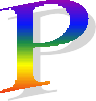 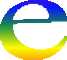 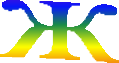 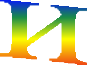 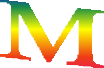 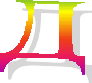 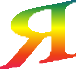 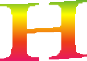 8.30-9.00	Сбордетей.ЗарядкаМузыка звучит: пора, пора!С добрым утром, детвора,Итотчасжепо порядку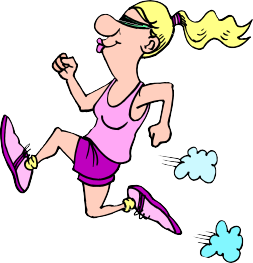 Всемребятамназарядку!9.00-9.15	Линейка(Построение)Налинейкубыстростройся!9.30-9.45	ЗавтракВсем за стол! Узнать пора,Чембогатыповара!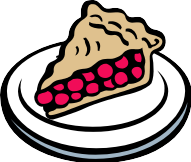 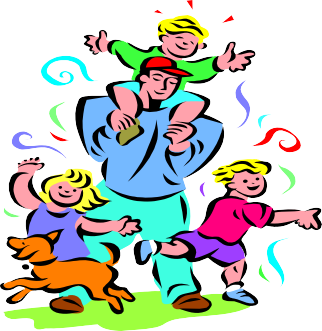 9.45-12.00	Отрядные,лагерныеделаКтокуда:ктовпоход,Загорайизакаляйся,Ктовцветник,наогород!Ивбассейнеискупайся.12.00-13.00	Занятия по интересамНегрустятвсемейственашем,Мы поем, рисуем, пляшем,Мастерим,умеемшить,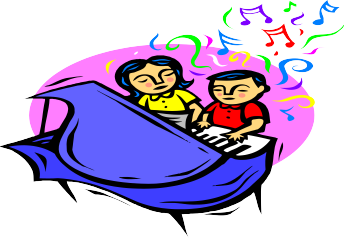 Всезанятияхороши!Раз пришел веселый час,Здесьиграютвсеунас!13.00-13.30	ОбедНоувсех,смешливыхдаже,Застолом серьезныйвид.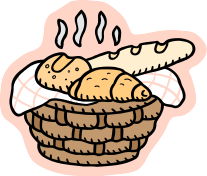 Заобедомвиденсразуаппетит.13.30-14.30	Коммуникативные,подвижныеигрынасвежемвоздухе.14.30	Уходдомой.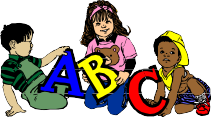 А теперь всем: "ДО СВИДАНИЯ!"Завтрасновамы придемПриложение№ 2УСТАВ лагеря «Л5е5снаясказка» Вожатыйи педагогобязаны:Иметьсвойпланработыиследоватьему.Организоватьактивныйинтеллектуально-эмоциональныйинасыщенныйотдыхвтечениедня.Житьитворитьвместесчленамиотряда.Предоставитькаждомуребенкусвободувыбора.Уметьпониматьсебяидругих.Знатьоместонахождениикаждогоребенкавтечениедня.Бытьискренними.Помочькаждомуребенку,еслиемутрудно.Веритьвсвой отряд.Проводитьутромивобедотрядныесборы.Вожатыйипедагогимеют право:Бытьнеруководителями,атоварищами.Помогатьчленамотрядавреализацииихидей.Помнить,чтовоспитываютнетолькословом,ноиделомиличнымпримером.Чащевспоминать,какимионибыливдетскомвозрасте.Дети обязаны:Неукоснительнособлюдатьрежим.Бережноотноситьсякимуществулагеря.Приниматьактивноеучастиевовсехмероприятиях.Найтисебезанятиеподуше.Бытьполезнымидлядругих.Веритьвсебяисвоисилы.Реализоватьвсесвоиспособностииталанты.Нескучать.Детиимеютправо:Иметьсвоюточкузренияиуметь ееотстоять.Разделить с вожатыми и педагогами ответственность за организациюжизниотряда.Иметьвремядлязанятийпоинтересам.Обсуждатьлюбыевопросы,связанныесжизньюотряда.Фантазировать.Изобретать.Творить.56Приложение№ 357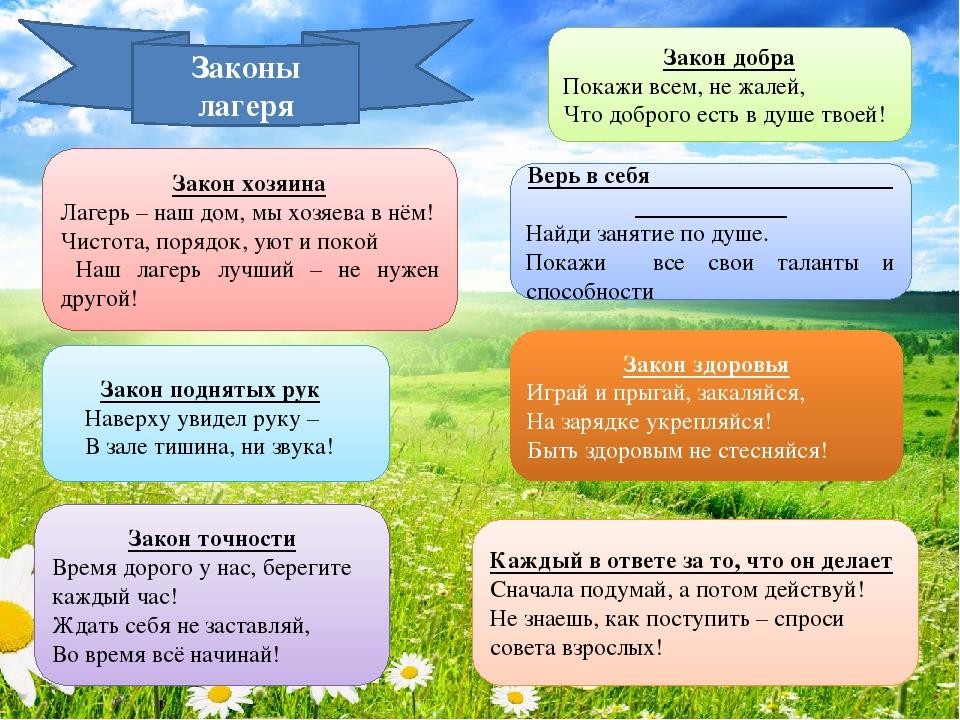 Приложение№ 4Памятка во5ж8атымФиксируйте.Запоминайте.Записывайте.Сочиняйте.Разрабатывайте,готовьтезаранее.Четкоиежедневнопланируйтесвоюработу.Любитедетей.Всегдаговоритедетямправду.Недобивайтесь успехадавлением.Будьтедоброжелательныивеликодушны.Незабывайтехвалитьребят.Неубивайтевдетяхфантазиюисказку.Позаботьтесьосозданиидетскогобанкасчастливыхвоспоминаний.Неторопитесьнаказыватьдетей.Помните:вседетилагеря–вашидети.Незарабатывайтедешевыйавторитетпостояннымиуступками.Почащехвалитедетей,утверждая,чтоонисамыенеобыкновенные.Держителюбуюситуациюподконтролем.Относитесь с вниманием к каждому ребенку. Помните, что онивсего лишь дети, а вы -самый нужный, близкий для них в данныймомент человек.Успехработы–вединствевсехпедагогов.Залогуспеха–творческоесотрудничествопедагоговидетейПриложение№ 559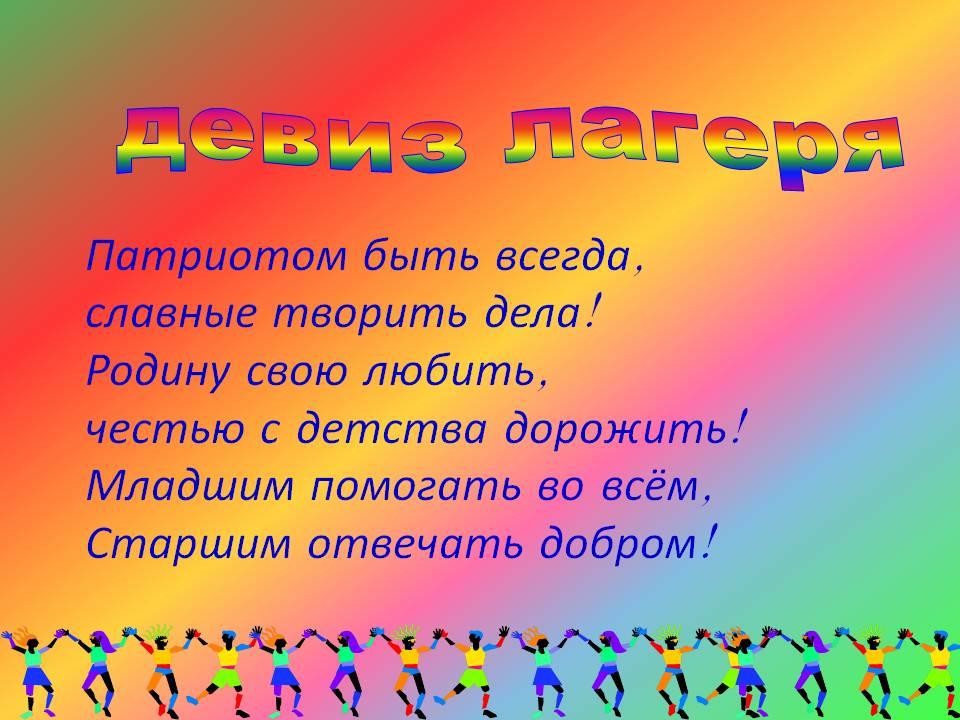 Речевки.Эй,ребята,ширешаг!Намнельзяскучатьникак!Нет, наверно, в целом миреВеселей,дружнейребят.Негрустимвсемейственашем,Мыпоем,танцуем,пляшем.Все занятия хороши -Веселимсяотдуши!Все сумеем сделать сами.SMSотправиммаме!Эй,дружок,неунывай,Нашупеснюзапевай!***Раз,два!Пацаны!Три! Четыре! И девчата!Раз, два! Кто же мы? -Обалденныеребята!Нестрашнынамтрудигрусть,Намсдорогинесвернуть.Будем вместе мы всегда,Мытеперьоднасемья!***Раз,два!-Попорядку...Три, четыре! - Стройся в ряд!Три,четыре!-Назарядку!Раз, два! - Все подряд!Левая-правая!Бегая - плавая!Растеммысмелыми,На солнце загорелыми.Наши ноги - быстрыеМетки - наши выстрелы.Крепки - наши мускулы,Иглазанетусклые.Раз,два!-Попорядку,***Куда шагает дружно в рядВеселый, славный наш отряд?Спешимтуда,гдепахнетвкусноКастрюля с квашеной капустой.Гденакормят насвсегдаОченьвкусноповара.***Чашки, вилки, кружки, ложки,Много жаренной картошки,Многосупа, макарон,Мы бежим со всех сторон.Раз,два-естьхотим,Три, четыре – все съедим!Недадут картошки,Мы съедим все ложки.Не дадут нам чайника,Мы съедим начальника!А вожатых на закуску,Этобудеточеньвкусно!***Приложение№7Анкетаорганизационногопериода.Дорогойдруг!МырадыприветствоватьтебявдетскомлагереЧтобытысмоглучшепровести время в лагере, мы предлагаем тебе ответить на несколько вопросов. Твоиответы помогут нам построить свою работу так, чтобы ты смог хорошо отдохнуть ивосстановить свои силы. Выбери из предложенных ответов тот, который считаешьнужными подчеркни его.Еслиутебяестьсвойвариантответа,товпишиего.Чего ты больше всего ждешь от пребывания в лагере (выбрать не более 3-х вариантов)?а)подружиться сребятами, найтидрузейб)приобрестиновыезнания,умениявобластисвоихинтересовв) научиться влиять на людей, самостоятельно организовать какие-либо делаг) укрепитьсвоездоровье,улучшитьфиз.подготовкуд) выявить свои возможности, лучше узнать и понять себяе)просто	отдохнуть,веселопровестивремяПредлагаем тебе выбрать направления студий, мастер-классов, в которых ты хотел бызаниматься:а) вокалб) танцыв)спортг)общениед) прикладное творчествое)свойвариант(запиши)Отметь, пожалуйста, те качества, которые, по твоему мнению, очень важны для людей:а)любознательностьб) честностьв)добротаг) дисциплинированностьд)смелостье)трудолюбие-ж) инициативностьз)толерантностьи)справедливостьКактыотносишьсякфизическимупражнениямиспорту?а)Постояннотренируюсь,участвуювсоревнованияхб)Занимаюсьнадосугев) Спортом интересуюсь как зритель, болельщикг)Занятияспортом менянеувлекаютКактыоцениваешьсвоездоровье?а)Чувствуюсебясовершенноздоровымб) Здоровье в целом хорошее, но хотелось бы быть более крепкимв)Здоровьеиногда«хромает»,хотябольнымсебянеощущаюг)Ксожалению,здоровьемпохвастатьнемогу, болеюдовольночастоКактыдумаешь,стоитлиуделятьособоевниманиесвоемуздоровью?а)Да, это необходимоб) Да, нужно, но я специально этим не занимаюсьв)Я над этимнезадумывалсяг)Янесчитаюэтонеобходимым,т.к.считаюсебяздоровымЧтоизнижеперечисленноготебеудаетсялучшевсегобезособыхусилий?а)Познакомитьсясновымилюдьми, вступить снимивразговорб)Найти длясебяинтересноеделов) Организовать других ребят для выполнения какого-либо дела, игры, занятияг)Справиться свозникающимивжизнипроблемамид)Довести задуманноеделодоконцае)Прийтинапомощькдругимпринеобходимостиж)Выступитьскаким-либопредложениемз)СамостоятельнорешитьвопросипринятьрешениеАнкетаадаптациидетейвусловияхлагеря:Тысудовольствиемидёшьутромвлагерь?Еслитебеинтересновлагере,то,чтобольшевсегонравится:петь,танцевать,рисовать,смотретьтелевизор,играть,заниматьсяспортом иличто-тоещё?Чемутынаучилсявлагере:выучилпесню,научилсятанцевать,игратьвшашки,шахматыидр.?Еслибытеберазрешили,чтобыты делалвлагерецелыйдень?Чегонетвлагере,чегобытыхотел?Тыпойдёшьнаследующийгодвлагерь?Еслинепойдёшь,топочему?Тебехотелосьбыостатьсянавторуюсмену?Чтотырассказываешьдомаолагере?Нравитсялитебе,каккормятиготовятвлагере?Поставьоценкуповару:(от«пятёрки»до«двойки»).Хочетсялитебеидтидомойпослелагеря?Какуюоценкутыбыпоставилзажизньвлагере?Ктотвойдругсредиребят,средивзрослых?Чтоособеннопонравилосьвлагере(спортивные мероприятия,туристическаяэстафета,праздники,экскурсии,походы)?Анкета итогового периода:1.Как ты думаешь, что стало для тебя самым важным в смене?2.Вкакойролитысмог выступить втечениесмены?3.Улучшилось ли состояние твоего здоровья?4.Скакимипроблемамитыстолкнулсявлагере?5.Кто тебе помогал решать возникшие проблемы?6.Назови, пожалуйста, самое яркое событие в смене.7.Отчегобы тыотказался влагере?Еслиутебя будетжеланиепосещать  лагерьещераз,тыбы:ВыбралбысновасвойотрядВыбралбы себедругойотрядНизачтобы сюдабольшенепришел.Пояснительная записка4Раздел I. ЦЕННОСТНО-ЦЕЛЕВЫЕОСНОВЫВОСПИТАНИЯ81.1.Цельизадачи воспитания81.2.Методологическиеосновыипринципывоспитательнойдеятельности91.3.Основныенаправлениявоспитания111.4.Основныетрадициииуникальностьвоспитательнойдеятельности13Раздел II. СОДЕРЖАНИЕ, ВИДЫ И ФОРМЫ ВОСПИТАТЕЛЬНОДЕЯТЕЛЬНОСТИ142.1.Модуль«БудущееРоссии»142.2.Модуль«Ключевыемероприятиядетскоголагеря»152.3.Модуль«Отряднаяработа»162.4.Модуль«Коллективно-творческоедело(КТД)»182.5.Модуль«Самоуправление»192.6.Модуль«Дополнительноеобразование»202.7.Модуль«Здоровыйобразжизни»202.8.Модуль«Организацияпредметно-эстетическойсреды»212.9.Модуль«Профилактикаибезопасность»232.10.Модуль«Работасвожатыми/воспитателями»242.11.Модуль«Работасродителями»242.12.Модуль«Экскурсииипоходы»252.16.Модуль«Социальноепартнерство»26РазделIII.ОРГАНИЗАЦИЯВОСПИТАТЕЛЬНОЙДЕЯТЕЛЬНОСТИ273.1.Особенностиорганизациивоспитательнойдеятельности283.2.Анализвоспитательногопроцессаирезультатоввоспитания29Приложения30